Об утверждении плана реализациимуниципальной программы Истоминского сельского поселения «Защита населения и территории от чрезвычайных ситуаций, обеспечение пожарной безопасности и безопасности людей на водных объектах» на 2017год В соответствии с Федеральным законом от 06.10.2003г. №131-ФЗ «Об общих принципах организации местного самоуправления в Российской Федерации», постановлением Администрации Истоминского сельского поселения от 15.08.2013г. № 284 «Об утверждении порядка разработки, реализации и оценки эффективности муниципальных программ Истоминского сельского поселения», с изменением бюджетных ассигнований -ПОСТАНОВЛЯЮ:1. Утвердить план реализации  муниципальной программы «Защита населения и территории от чрезвычайных ситуаций, обеспечение пожарной безопасности и безопасности людей на водных объектах» Истоминского сельского поселения на 2017 год, согласно приложению.    2. Разместить постановление на официальном сайте Администрации Истоминского сельского поселения.          3. Контроль за  исполнением  настоящего   постановления  возложить  на  Заместителя  Главы  Администрации   Истоминского   сельского  поселения Р.Ф. Жигулину.Глава администрации Истоминского сельского поселения                                                                                                                  Л.Н. ФлютаПостановление вносит Главный специалист О.В. ГоловкоПриложение к Постановлению№ 496 от 30.12.2016 г. План реализации муниципальной программы Истоминского сельского поселения «Защита населения и территории от чрезвычайных ситуаций, обеспечение пожарной безопасности и безопасности людей на водных объектах» на 2017 годГлава администрацииИстоминского сельского поселения                                                                                                                         Л.Н. Флюта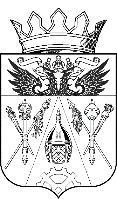                                АДМИНИСТРАЦИЯ ИСТОМИНСКОГО СЕЛЬСКОГО ПОСЕЛЕНИЯ                                                       ПОСТАНОВЛЕНИЕ                               АДМИНИСТРАЦИЯ ИСТОМИНСКОГО СЕЛЬСКОГО ПОСЕЛЕНИЯ                                                       ПОСТАНОВЛЕНИЕ                               АДМИНИСТРАЦИЯ ИСТОМИНСКОГО СЕЛЬСКОГО ПОСЕЛЕНИЯ                                                       ПОСТАНОВЛЕНИЕ                               АДМИНИСТРАЦИЯ ИСТОМИНСКОГО СЕЛЬСКОГО ПОСЕЛЕНИЯ                                                       ПОСТАНОВЛЕНИЕ30.12. 2016 г.                    № 496                                                                              х. Островского                                                                              х. Островского                                                                              х. Островского                                                                              х. ОстровскогоСтатусНаименование программы, подпрограммы, основных мероприятийОтветственный исполнитель, соисполнитель, участник программыСрок реализацииОжидаемый результатОбъем ресурсного обеспечения(тыс. руб.)Объем ресурсного обеспечения(тыс. руб.)Объем ресурсного обеспечения(тыс. руб.)СтатусНаименование программы, подпрограммы, основных мероприятийОтветственный исполнитель, соисполнитель, участник программыСрок реализацииОжидаемый результатВсегоОбластной бюджетМестный бюджетИтого по муниципальной программе «Защита населения и территории от чрезвычайных ситуаций, обеспечение пожарной безопасности и безопасности людей на водных объектах»Администрация Истоминского сельского поселения2017 годХ887,1887,1Подпрограмма 1  «Противопожарная безопасность»Администрация Истоминского сельского поселения2017 годХ887,1887,1Основное мероприятие1.2Иные межбюджетные трансферты на создание, содержание и организацию деятельности муниципальной пожарной команды на территории поселенияАдминистрация Истоминского сельского поселения31.12.2017 г.Полномочия преданы  Администрации Аксайского района 877,1877,1